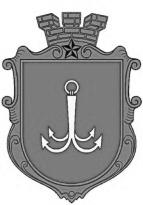 ОДЕСЬКА МІСЬКА РАДАПОСТІЙНА КОМІСІЯЗ ПИТАНЬ ПЛАНУВАННЯ, БЮДЖЕТУ І ФІНАНСІВ ________________№_________________на №______________від______________┌						┐ПРОТОКОЛ засідання комісії25.09.2023 р.                   15-00                каб. 307Присутні:Потапський Олексій Юрійович Звягін Олег СергійовичІєремія Василь ВолодимировичМакогонюк Ольга ОлександрівнаТанцюра Дмитро Миколайович Запрошені: СЛУХАЛИ: Інформацію заступника міського голови - директора Департаменту фінансів Одеської міської ради Бедреги С.М. по коригуванню бюджету Одеської міської територіальної громади на 2023 рік за листом Департаменту фінансів Одеської міської ради № 04-13/247/1162 від  22.09.2023року.   Виступили: Потапський О.Ю., Звягін О.С., Мостовських Н.І.Голосували за наступні коригування бюджету Одеської міської територіальної громади на 2023 рік:Для забезпечення виконання заходів «Міської цільової програми протидії ВІЛ-інфекції/СНІДу, туберкульозу, гепатитам та наркоманії у місті Одесі «Прискорена відповідь Одеса» («Fast-Track Одеса») на 2021-2023 роки»,  Департаментом охорони здоров’я Одеської міської ради надані  пропозиції (копія листа додається) щодо наступного перерозподілу бюджетних призначень загального фонду, визначених у бюджеті Одеської міської територіальної громади на 2023 рік:Для закупівлі тестів на виявлення  первинних хворих  в кабінетах замісної підтримуючої терапії, мультітестів на визначення ВІЛ, вірусних гепатитів В,С та сифілісу необхідно:зменшити бюджетні призначення за КПКВКМБ 0712020 «Спеціалізована стаціонарна медична допомога населенню» (за напрямом «Медикаменти та перев'язувальні матеріали») у сумі 884 000 грн;збільшити бюджетні призначення за КПКВКМБ 0712090 (за напрямом «Медикаменти та перев'язувальні матеріали») у сумі 884 000 грн.Для закупівлі вакцини проти вірусу папіломи людини 120 ВІЛ-інфікованим пацієнтам  необхідно:зменшити бюджетні призначення за:КПКВКМБ 0712080 «Амбулаторно-поліклінічна допомога населенню, крім первинної медичної допомоги» (за напрямом «Оплата теплопостачання») у сумі                     322 700 грн;КПКВКМБ 0712010 «Багатопрофільна стаціонарна медична допомога населенню» (за напрямом «Оплата теплопостачання») у  сумі 700 000 грн;збільшити бюджетні призначення за КПКВКМБ 0712090 «Спеціалізована амбулаторно-поліклінічна допомога населенню» (за напрямом «Медикаменти та перев'язувальні матеріали») у сумі 1 022 700 грн.На виконання заходів з протидії поширення наркоманії та вживанню психоактивних речовин, надання медичної, соціально-психологічної допомоги особам із розладами психіки необхідно:зменшити бюджетні призначення за КПКВКМБ 0712010 «Багатопрофільна стаціонарна медична допомога населенню» (за напрямом «Оплата теплопостачання») у  сумі 3 000 000 грн; збільшити бюджетні призначення за КПКВКМБ 0712090 «Спеціалізована амбулаторно-поліклінічна допомога населенню» (за напрямом «Медикаменти та перев'язувальні матеріали») у сумі 3 000 000 грн.Департаментом муніципальної безпеки Одеської міської ради надані пропозиції (копія листа додається) щодо наступного перерозподілу бюджетних призначень спеціального фонду (бюджету розвитку) за КПКВКМБ 2218230 «Інші заходи громадського порядку та безпеки» по КУ «Центр інтегрованої системи відеоспостереження та відеоаналітики міста Одеси (Центр – «077»)» у сумі 200 000 грн. Довідково: Під час закупівлі обладнання (гучномовців) у 2023 році на виконання заходу Міської цільової програми цивільного захисту, пожежної та техногенної безпеки м. Одеси на 2022-2026 роки за п. 1.4 «Придбання та налаштування пристроїв гучного мовлення та допоміжного обладнання» були вивільнені кошти на загальну суму                 200 000 грн. Водночас, відповідно до вимог чинного законодавства необхідно розробити проєкт Міської автоматизованої системи централізованого оповіщення міста Одеси з можливістю інтегруватися до територіальної системи оповіщення.3. Департаментом міського господарства Одеської міської ради надані пропозиції (копії листів додаються) щодо внесення наступних змін до бюджету Одеської міської територіальної громади на 2023 рік:	3.1. перерозподілу бюджетних призначень спеціального фонду (бюджету розвитку) між об’єктами за КПКВКМБ 1216090 «Інша діяльність у сфері житлово-комунального господарства» по одержувачу бюджетних коштів – КП «Сервісний центр», які визначені на проведення капітального ремонту захисних споруд цивільного захисту. Вказаний перерозподіл обумовлено виходячи з середньої вартості робіт по вже укладеним  12 договорам.Пропозиції Департаменту міського господарства Одеської міської ради щодо перерозподілу бюджетних призначень за найменуванням витрат бюджету розвитку наведені у додатку до цього листа (додається).3.2. виділення додаткових бюджетних призначень загального фонду (видатки розвитку) за КПКВКМБ 1216030 «Організація благоустрою населених пунктів» у сумі 64 996 492 грн, а саме:- КП «Міськзелентрест» на виплату заробітної плати з нарахуваннями у зв’язку зі збільшенням штатного розпису у 2023 році у сумі 13 412 800 грн;- КП «Міські дороги» у сумі 51 583 692 грн, у тому числі на: виплату заробітної плати з нарахуваннями – 20 908 511 грн; оплату електроенергії – 548 886 грн; відновлення дорожнього покриття після аварійного ремонту теплових мереж – 30 126 295 грн.В межах наявного фінансового ресурсу бюджету Одеської міської територіальної громади та з метою стабільного функціонування вказаних Комунальних підприємств протягом жовтня-листопада, пропонуємо визначити додаткові бюджетні призначення у сумі 42 148 886 грн, а саме:- КП «Міськзелентрест» у сумі 10 000 000 грн на виплату заробітної плати з нарахуваннями;- КП «Міські дороги» у сумі 32 148 886 грн, у тому числі на: виплату заробітної плати з нарахуваннями – 11 600 000 грн; оплату електроенергії – 548 886 грн; відновлення дорожнього покриття після аварійного ремонту теплових мереж – 20 000 000 грн.3.3. зменшення бюджетних призначень спеціального фонду (бюджету розвитку) КП «Міськзелентрест» за КПКВКМБ 1216030 «Організація благоустрою населених пунктів» у сумі 6 000 000 грн (найменування витрат бюджету розвитку: «Придбання обладнання і предметів довгострокового користування (КП «Міськзелентрест»), у зв’язку з непершочерговістю та непріоритетністю видатків на придбання багаторічних насаджень в умовах воєнного стану.3.4. визначення додаткових бюджетних призначень спеціального фонду (видатки розвитку) за КПКВКМБ 1216030 «Організація благоустрою населених пунків» у сумі                430 000 грн КП ЕМЗО «Одесміськсвітло» на розробку проєктно-кошторисної документації по капітальному ремонту трансформаторних підстанцій, кабельних мереж  та капітального ремонту зовнішнього освітлення в межах Міської цільової програми благоустрою м. Одеси на 2022-2026 роки, а саме:	3.5. перерозподілу та визначення додаткових бюджетних призначень одержувачу бюджетних коштів - КП «Одесміськелектротранс» у сумі 3 317 000 грн за КПКВКМБ 1217421 «Утримання та розвиток наземного електротранспорту» на придбання рейок та стрілочних переводів для заміни аварійних ділянок трамвайної колії:- зменшити бюджетні призначення спеціального фонду (бюджет розвитку) у сумі 1 683 000 грн;	 - збільшити бюджетні призначення загального фонду (видатки розвитку) у сумі 5 000 000 грн.	Враховуючи наявний фінансовий ресурс бюджету Одеської міської територіальної громади пропонуємо здійснити наступний перерозподіл бюджетних призначень між загальним та спеціальним фондами:	- зменшити бюджетні призначення спеціального фонду (бюджету розвитку) у сумі 1 683 000 грн (найменування витрат бюджету розвитку: «Придбання обладнання і предметів довгострокового користування (КП «Одесміськелектротранс») – 39 000 грн; «Придбання транзисторно-імпульсних систем керування тяговим електродвигуном, що підлягають встановленню при проведенні капітально-відновлювального ремонту з переобладнанням трамвайних вагонів Tatra T3 шляхом заміни реостатно-контакторної системи керування на транзисторно-імпульсну (ТІСК) (КП «Одесміськелектротранс») – 1 644 000 грн);	- збільшити бюджетні призначення загального фонду (видатки розвитку) у сумі 1 683 000 грн.Виконавчим комітетом Одеської міської ради надані пропозиції щодо визначення додаткових бюджетних призначень загального фонду для УКВ «Автотранспортне господарство Одеського міськвиконкому» за КПКВКМБ 0217450 «Інша діяльність у сфері транспорту» (видатки споживання) у сумі 400 000 грн. Збільшення бюджетних призначень запропоновано у зв’язку з тим, що на засіданні Виконавчого комітету Одеської міської ради, яке відбулось 21 вересня 2023 року, було прийнято рішення «Про внесення на розгляд Одеській міській раді проєкту рішення «Про продовження строку виконання та внесення змін до Міської цільової програми «Безпека дорожнього руху в місті Одесі» на 2020 – 2023 роки, затвердженої рішенням Одеської міської ради від    11 грудня 2019 року № 5471-VII», яким, зокрема пропонується доповнити Програму п.п. 4.4 «Забезпечення перевезення громадян України, призваних на військову службу під час мобілізації» з фінансовим ресурсом за рахунок коштів бюджету Одеської міської територіальної громади - 400 000 грн.Управлінням реклами Одеської міської ради надані пропозиції (копія листа додається) щодо визначення додаткових бюджетних призначень загального фонду (видатки споживання) за КПКВКМБ 3216030 «Організація благоустрою населених пунктів» для КУ «Одесреклама» на придбання друкованої продукції з антивоєнною, патріотичною, соціальною рекламою та інформацією, а також для можливості ведення претензійно-позовної роботи щодо стягнення заборгованості за договорами на право тимчасового користування місцями для розміщення рекламних засобів у сумі 380 000 грн.За підсумками проведеного додаткового аналізу використання бюджетних коштів у 2023 році, враховуючи наближення закінчення бюджетного періоду та у зв’язку з довготривалістю процесу затвердження проєктно-кошторисної документації деяких об’єктів, Управлінням дорожнього господарства Одеської міської ради надані пропозиції (копія листа додається) щодо зменшення бюджетних призначень спеціального фонду (бюджету розвитку) за КПКВКМБ 1417442 «Утримання та розвиток інших об’єктив транспортної інфраструктури» у сумі 45 000 000 грн, а саме:Враховуючи вищезазначене, залишок вивільнених бюджетних призначень у сумі               7 641 114 грн пропонується спрямувати за КПКВКМБ 3718710 «Резервний фонд місцевого бюджету».За – одноголосно.ВИСНОВОК: Погодити коригування бюджету Одеської міської територіальної громади на 2023 рік за листом Департаменту фінансів             № 04-13/247/1162 від  22.09.2023 року.   СЛУХАЛИ: Інформацію заступника міського голови - директора Департаменту фінансів Одеської міської ради Бедреги С.М. по коригуванню бюджету Одеської міської територіальної громади на 2023 рік за листом Департаменту фінансів Одеської міської ради № 04-13/249/1169 від 25.09.2023 року. Голосували за наступні коригування бюджету Одеської міської територіальної громади на 2023 рік:Направляємо на розгляд постійної комісії Одеської міської ради з питань планування, бюджету і фінансів пропозиції щодо внесення змін до бюджету Одеської міської територіальної громади на 2023 рік, враховуючи листа Департаменту міського господарства (копія листа додається), пропозиції щодо внесення змін до пункту 3.1. листа Департаменту фінансів Одеської міської ради від 22.09.2023р. № 04-13/247/1162, у зв’язку з тим, що чотири захисні споруди цивільного захисту, розташовані в будинках-пам’ятках архітектури, а саме:За – одноголосно.ВИСНОВОК: Погодити коригування бюджету Одеської міської територіальної громади на 2023 рік за листом Департаменту фінансів             № 04-13/249/1169 від 25.09.2023 року. СЛУХАЛИ: Інформацію начальника Управління капітального будівництва Одеської  міської ради Б.Панова  року щодо пропозицій Управління щодо бюджетних призначень у 2023 році (лист Управління           № 02-05/815-04 від 22.09.2023 року).Виступили: Потапський О.Ю., Танцюра Д.М., Звягін О.С.Голосували за наступні пропозицій щодо бюджетних призначень у 2023 році:За – одноголосно.ВИРІШИЛИ: Погодити пропозицій Управління капітального будівництва Одеської  міської ради щодо бюджетних призначень у 2023 році за листом      № 02-05/815-04 від 22.09.2023 року.СЛУХАЛИ: Інформацію директора Департаменту міського господарства Одеської міської ради Мостовських Н.І. щодо виділення додаткових бюджетних коштів та здійснення перерозподілу бюджетних призначень (лист Департаменту № 01-57/733 вих від 22.09.2023 року).Виступили: Потапський О.Ю., Звягін О.С., Бедрега С.М., Ієремія В.В.Голосували за виділення додаткових бюджетних коштів Департаменту міського господарства Одеської міської ради на роботи з відновлення об’єктів житлового фонду, пошкоджених/знищених внаслідок збройної агресії, за рахунок коштів місцевих бюджетів» у сумі 5 000 000,00 грн. та здійснити перерозподіл бюджетних коштів (згідно наведеного додатку):За – одноголосно.ВИСНОВОК: Погодити Департаменту міського господарства Одеської міської ради виділення додаткових бюджетних коштів Департаменту міського господарства Одеської міської ради на проведення робіт по відновленню спільного майна багатоквартирних будинків, пошкоджених внаслідок збройної агресії Російської Федерації, у сумі 5 000 000 грн та здійснити перерозподіл бюджетних коштів за листом Департаменту № 01-57/733 вих від 22.09.2023 року.СЛУХАЛИ: Інформацію заступника міського голови - директора Департаменту фінансів Одеської міської ради Бедреги С.М. щодо поправок до  проєкту рішення «Про внесення змін до рішення Одеської міської ради від                  30 листопаду 2022 року № 1012-VІІІ «Про бюджет Одеської міської територіальної громади на 2023 рік».Голосували за поправки до проєкту рішення «Про внесення змін до рішення Одеської міської ради від 30 листопаду 2022 року № 1012-VІІІ «Про бюджет Одеської міської територіальної громади на 2023 рік»:За – одноголосно.ВИСНОВОК: Внести поправку №4 до проєкту рішення «Про внесення змін до рішення Одеської міської ради від 30 листопаду 2022 року № 1012-VІІІ «Про бюджет Одеської міської територіальної громади на 2023 рік» (поправка додається). СЛУХАЛИ: Інформацію директора комунального підприємства Одеського міської ради Г. Позднякової щодо проекту рішення                     «Про виділення Комунальному підприємству «Теплопостачання міста Одеси» коштів з бюджету Одеської міської територіальної громади на 2023 рік» (лист Департаменту міського господарства Одеської міської ради № 01-57/718 вих від 20.09.2023 року).Виступили: Потапський О.Ю., Бедрега С.М., Танцюра Д.М. Голосували за проект рішення «Про виділення Комунальному підприємству «Теплопостачання міста Одеси» коштів з бюджету Одеської міської територіальної громади на 2023 рік»:За – одноголосно.ВИСНОВОК: Підтримати проєкт рішення «Про виділення Комунальному підприємству «Теплопостачання міста Одеси» коштів з бюджету Одеської міської територіальної громади на 2023 рік» та внести його на розгляд чергової сесії Одеської міської ради. СЛУХАЛИ: Інформацію щодо розгляду протоколу засідання робочої групи Одеської міської ради VIII скликання з розгляду пропозицій депутатів щодо використання коштів Депутатського фонду від 25.09.2023 року (лист секретаря ради, голови робочої групи Одеської міської ради VIII скликання з розгляду пропозицій депутатів щодо використання коштів Депутатського фонду Коваля І.М. № 105/вих-мр від 25.09.2023 року).Голосували за коригування бюджету Одеської міської територіальної громади на 2023 рік за протоколом засідання робочої групи Одеської міської ради VIII скликання з розгляду пропозицій депутатів щодо використання коштів Депутатського фонду від 25.09.2023 року:За – одноголосно.ВИСНОВОК: Погодити коригування бюджету Одеської міської територіальної громади на 2023 рік за протоколом засідання робочої групи Одеської міської ради VIII скликання з розгляду пропозицій депутатів щодо використання коштів Депутатського фонду від 25.09.2023 року.СЛУХАЛИ: Інформацію щодо поправок до проєкту рішення «Про внесення змін до рішення Одеської міської ради від 30 листопаду 2022 року № 1012-VІІІ «Про бюджет Одеської міської територіальної громади на 2023 рік».Голосували за поправки до проєкту рішення «Про внесення змін до рішення Одеської міської ради від 30 листопаду 2022 року № 1012-VІІІ «Про бюджет Одеської міської територіальної громади на 2023 рік»:За – одноголосно.ВИСНОВОК: Внести поправку №5  до проєкту рішення «Про внесення змін до рішення Одеської міської ради від 30 листопаду 2022 року № 1012-VІІІ «Про бюджет Одеської міської територіальної громади на 2023 рік» (поправка додається).  Голова комісії						Олексій ПОТАПСЬКИЙСекретар комісії						Ольга МАКОГОНЮКпл. Думська, 1, м. Одеса, 65026, УкраїнаБедрегаСвітлана Миколаївна   - заступник міського голови - директор Департаменту фінансів Одеської міської ради;МостовськихНаталія Іванівна- директор Департаменту міського господарства  Одеської міської ради; ПановБорис Миколайович - начальник Управління капітального будівництва Одеської міської ради; Позднякова  Ганна Іванівна - директор комунального підприємства Одеської міської ради «Теплопостачання міста Одеси»;Обухов Петро Геннадійович - депутат Одеської міської ради.Найменування витрат бюджету розвиткуСума, грнПридбання обладнання та предметів довгострокового користування-200 000Розробка проєкту Міської автоматизованої системи централізованого оповіщення міста Одеси (МАСЦО)+200 000Найменування витрат бюджету розвиткуСума, грнРозробка проєктної документації «Капітальний ремонт зовнішнього освітлення Овідіопольської дороги з впровадженням енергозберігаючих джерел світла у м. Одесі» (КП ЕМЗО «Одесміськсвітло»)+98 620Розробка проєктної документації «Капітальний ремонт зовнішнього освітлення Тираспольського шосе з впровадженням енергозберігаючих джерел світла у м. Одесі» (КП ЕМЗО «Одесміськсвітло»)+98 869Розробка проєктної документації «Капітальний ремонт зовнішнього освітлення та енергозабезпечення з впровадженням енергозберігаючих технологій у м. Одесі трансформаторних підстанцій та кабельних мереж» (КП ЕМЗО «Одесміськсвітло»)+232 511РАЗОМ+430 000Найменування витрат бюджету розвиткуПередбачено в бюджетіПрофінан-сованоПропозиції щодо змінКапітальний ремонт проїзду від вул. Житомирської до Овідіопольської дор. у м. Одесі39 000 000317 980-21 844 341Капітальний ремонт вул. Шота Руставелі у              м. Одесі45 220 306386 231-23 155 659РАЗОМ84 220 306704 211-45 000 000КПКВКМБНайменування витратПропозиції щодо змін, грн1216090 «Інша діяльність у сфері житлово-комунального господарства»Всього-140 1001216090 «Інша діяльність у сфері житлово-комунального господарства»Капітальний ремонт захисної споруди цивільного захисту за адресою: м. Одеса, вул. Пушкінська, 54 (КП "Сервісний центр")-81 0901216090 «Інша діяльність у сфері житлово-комунального господарства»Капітальний ремонт захисної споруди цивільного захисту за адресою:  м. Одеса, вул. Спиридонівська, 18/24-А  (КП "Сервісний центр")-96 3301216090 «Інша діяльність у сфері житлово-комунального господарства»Капітальний ремонт захисної споруди цивільного захисту за адресою:  м. Одеса, вул. Тираспольська, 19  (КП "Сервісний центр")+129 8801216090 «Інша діяльність у сфері житлово-комунального господарства»Капітальний ремонт захисної споруди цивільного захисту за адресою:  м. Одеса, вул. Льва Толстого, 32  (КП "Сервісний центр")-92 5601217340 «Проектування, реставрація та охорона пам’яток архітектури»Всього+140 1001217340 «Проектування, реставрація та охорона пам’яток архітектури»Ремонт (реставраційний) приміщень захисної споруди цивільного захисту за адресою: м. Одеса, вул. Пушкінська, 54 (КП "Сервісний центр")+81 0901217340 «Проектування, реставрація та охорона пам’яток архітектури»Ремонт (реставраційний) приміщень захисної споруди цивільного захисту за адресою:  м. Одеса, вул. Спиридонівська, 18/24-А  (КП "Сервісний центр")+96 3301217340 «Проектування, реставрація та охорона пам’яток архітектури»Ремонт (реставраційний) приміщень захисної споруди цивільного захисту за адресою:  м. Одеса, вул. Тираспольська, 19  (КП "Сервісний центр")-129 8801217340 «Проектування, реставрація та охорона пам’яток архітектури»Ремонт (реставраційний) приміщень захисної споруди цивільного захисту за адресою:  м. Одеса, вул. Льва Толстого, 32  (КП "Сервісний центр")+92 560РазомРазом0№Рядок бюджету Виконано робіт на 01.01.23р. Передбачено в бюджеті на 2023р.                   Зміни(-/+)№Рядок бюджету Виконано робіт на 01.01.23р. Передбачено в бюджеті на 2023р.                   Зміни(-/+)Управління капітального будівництва Одеської міської ради разом0Спеціальний фонд:1 100 0001512030 Лікарсько-акушерська допомога вагітним, породіллям та новонародженим300 0001Проєктування та капітальний ремонт мереж 0,4 кВ з улаштуванням накопичувальної сонячної станції КНП "Пологовий будинок № 1" Одеської міської ради за адресою: пров. Слєпньова, 3 0,000,00300 0001517322 Будівництво медичних установ та закладів500 0002Проєктування та реконструкція з впровадженням енергоефективних технологій будівлі КНП "Дитяча міська поліклініка № 1" Одеської міської ради за адресою: м. Одеса, вул. Праведників світу, 36 350 000,000,00500 0001516017 Інша діяльність, пов’язана з експлуатацією об’єктів житлово-комунального господарства300 0003Проєктування та капітальний ремонт мереж 0,4 кВ з улаштуванням накопичувальної сонячної станції адміністративних будівель комунальної власності за адресою: м. Одеса, вул. Косовська, 2Д 0,000,00300 000Загальний фонд:-1 100 0001517370 Реалізація інших заходів щодо соціально-економічного розвитку територій-1 100 0004Напрям:послуги, пов'язані із забезпеченням умов підготовки та ведення будівництва, введення об'єктів в експлуатацію, приєднання до інженерних мереж (КЕКВ 2240)19 280 000,00-1 100 000